Social Studies 8					Mrs. IngoldTopic :  Aim to Claim: RECONSTRUCTION/ “An Overview”Name:_______________________________________________________________________________________________Listen and take notes on the following video excerpt from “ Reconstruction: An Overview”. Use the back if necessary.  Then, make a claim and provide evidence on the statement that follows.AIM: What aspects of change was the greatest barrier to the Reconstruction of the United States after the end of the Civil War ?  ( circle two)SOCIAL                POLITICAL                 CULTURAL	           RELIGIOUS                     GEOGRAPHICAL			EXIT TICKET ANALYSIS:  RECONSTRUCTION / “An Overview”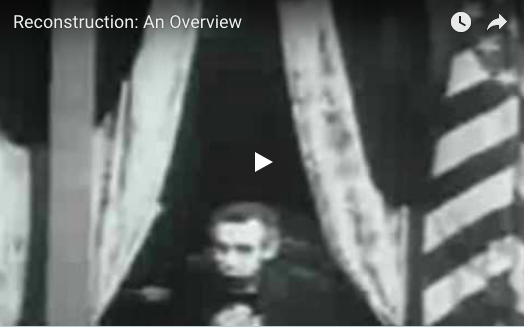 NAME:_________________________________________________________________________DIRECTIONS:  Complete the following claim statement based on the information from the video excerpt and your knowledge of social studies. Then, provide two specific pieces of evidence to support the claim below.CLAIM:  _________________________________ and/or ________________________________________ were the greatest barriers to the Reconstruction of the United States after the end of the Civil War.  ( Choose  two)SOCIAL                POLITICAL                 CULTURAL	           RELIGIOUS                     GEOGRAPHICAL	Cite 4  pieces of evidence below to support the above claim.PART 1                                EVIDENCE: Reconstruction An OverviewPART 2                EVIDENCE: Military Reconstruction Act History & SummaryCOLLECTIVE EVIDENCE SUBMISSION: